Scenariusz zajęć wychowawczych:Temat zajęć ,,Chcę żyć na ziemi pełnej zieleni”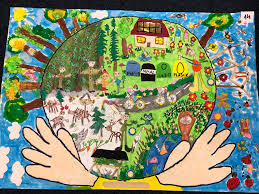 Cele ogólne:- rozbudzanie wrażliwości na piękno przyrody;- propagowanie zachowań pro-ekologicznych- pogłębianie wiedzy o sposobach ochrony naszej planety;- rozbudzanie ekspresji twórczejCele szczegółowe:Dziecko- prawidłowo wymienia zagrożenia dla naszej ziemi;- wie w jaki sposób możemy chronić naszą planetę - umie wymienić;- rozwija wyobraźnię plastyczną;Cele terapeutyczne: - wspomaganie procesów adaptacji do środowiska szpitalnego;- wdrażanie do celowej pracy i rozbudzanie wiary we własne siły;- dostarczenie dzieciom pozytywnych emocji;Metody:- słowna- oglądowa - praktycznego działaniaFormy pracy:- indywidualna, grupowaCzas pracy: około 90 min. Środki dydaktyczne:- rozsypanka tematyczna ,,Chronimy naszą ziemię”- ilustracje dotyczące działań człowieka- blok biały techniczny- pastele olejne- kolorowe mazakiTok zajęć:Powitanie uczestników zajęćPrzedstawienie tematu zajęć:- ułożenia rozsypanki podającej główny cel naszego tematu- oglądanie ilustracji przedstawiających zniszczone przez człowieka środowisko, zło jakie uczynił zwierzętom i następnym pokoleniom.Zapoznanie dzieci z terminami dotyczącymi przyrody i jej ochronyDzieci dowiadują się, że:EKOLOGIA -to nauka badająca związki między organizmami a środowiskiem.ORGANIZM -to każda istota żyjąca( człowiek, zwierzę, roślina)ŚRODOWISKO- to wszystko co nas otacza.Zachęcenie dzieci do wypisania wspólnych postulatów dotyczących ochrony planety,- burza mózgów i swobodne wypowiedzi uczniów:-  Segreguj śmieci-  Szanuj naturę-  Oszczędzaj wodę-  Jedz więcej roślin-  Kupuj towary wielokrotnego użytku-  Oszczędzaj wodę-  Zrezygnuj z torebek plastikowych-  Kupuj odpowiedzialnie-  Wybieraj transport ekologiczny        4.  Zachęcenie dzieci do wykonania pracy plastycznej do tematu zajęć.        5.  Uczniowie samodzielnie wykonują prace plastyczne.        6.  Prezentacja wykonanych prac na tablicy, wystawie.        7.  Porządkowanie miejsc pracy.        8.  Podziękowanie za udział w zajęciach.Opracowała: Barbara Nawojczyk                         